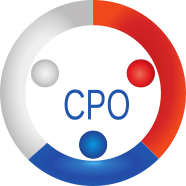 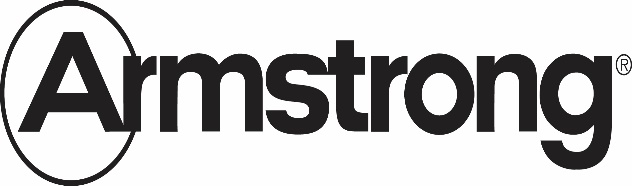 ЗАЯВКА НА УЧАСТИЕ  В СОРЕВНОВАНИЕ______________________________________________________________________(наименование предприятия, организации)Фамилия____________________________Имя_____________Отчество_________________Дата рождения ____  _________________  ______ г.         Рост ___  Размер одежды ______ Место работы_________________________________________________________________                          (наименование и почтовый адрес предприятия, учреждения, организации)_____________________________________________________________________________Профессия____________________________________________________________________                                          (полное наименование профессии, должность)Мобильный телефон участника _______________________________Контактные телефоны:администрации предприятия ____________________________________________________ФИО, должность и контактные телефоны ответственного от направляющей стороны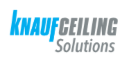 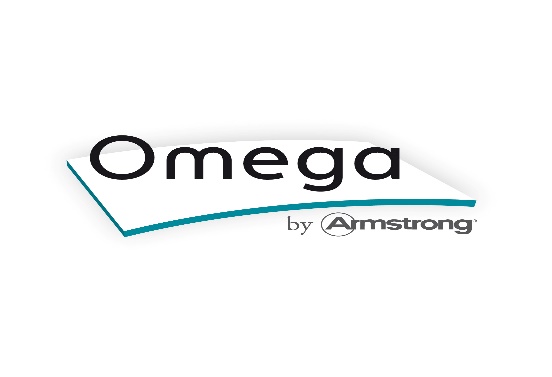 